HungaryHungaryHungaryHungaryApril 2023April 2023April 2023April 2023SundayMondayTuesdayWednesdayThursdayFridaySaturday123456789101112131415Easter SundayEaster Monday16171819202122Memorial Day for the Victims of the Holocaust2324252627282930NOTES: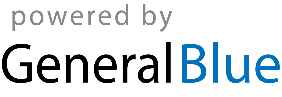 